台湾ペンパル交流　　　　　　　　　　　　台湾交流　　　　　　　　　　　　　　　早稲田大学留学生交流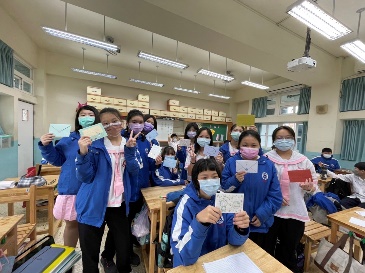 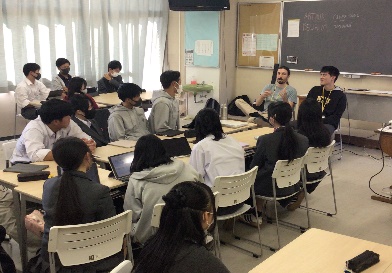 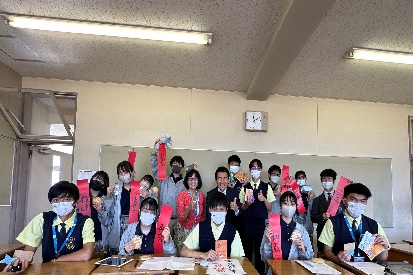 マレーシア交流（オンライン）　　　　　探究発表会　　　　　　　　　　　　　　中学English Camp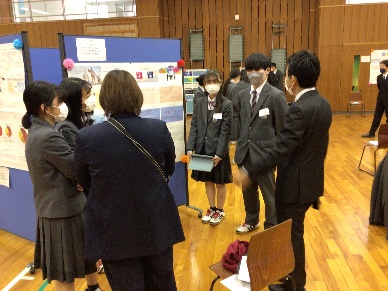 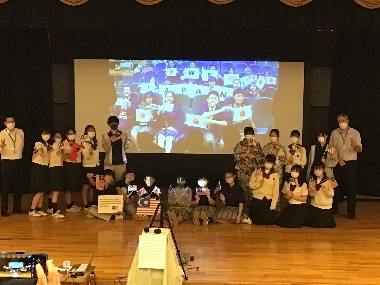 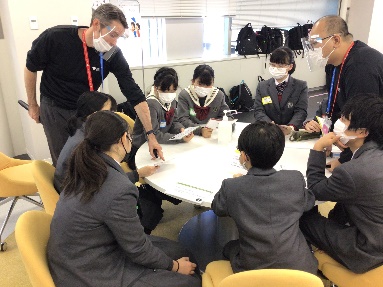 Veritas Navigation Camp　　　　　　　English Day　　　　　　　　　　　　　　Tokyo Global Gateway　　　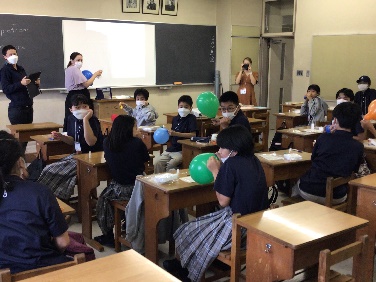 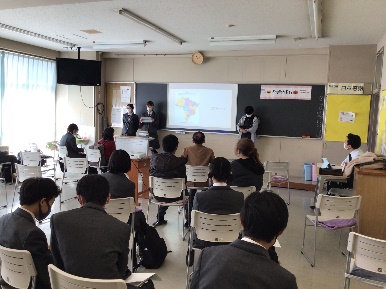 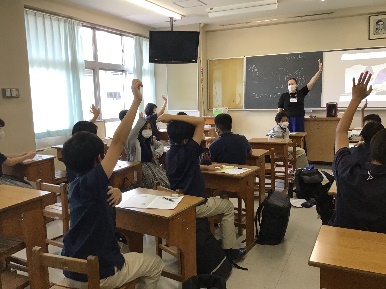 